Publicado en   el 20/10/2015 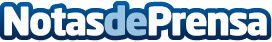 Abraham Mateo estrena el videoclip de su nuevo single “Old School”Datos de contacto:Nota de prensa publicada en: https://www.notasdeprensa.es/abraham-mateo-estrena-el-videoclip-de-su-nuevo Categorias: Música http://www.notasdeprensa.es